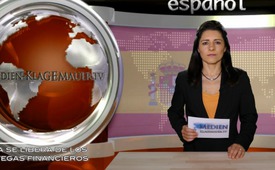 Bolivia se libera de los estrategas financieros internacionales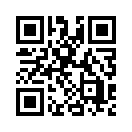 El Presidente de Bolivia, Evo Morales anunció al final de noviembre de 2016, que echaría al Banco Mundial y al Fondo Monetario Internacional  fuera del país. 
El Banco Mundial, fundado en 1944, y el FMI están subordinados tanto a la influencia del gobierno de los Estados Unidos como a la dinastía de banqueros mundialmente conocida de los Rothschilds...El Presidente de Bolivia, Evo Morales anunció al final de noviembre de 2016, que echaría al Banco Mundial y al Fondo Monetario Internacional  fuera del país. 
El Banco Mundial, fundado en 1944, y el FMI están subordinados tanto a la influencia del gobierno de los Estados Unidos como a la dinastía de banqueros mundialmente conocida de los Rothschilds. 
Según Peter Koenig, experto suizo en economía, el objetivo de esa institución bancaria sería ejercer gran presión sobre los Estados, quienes  debido a la reducción de la regulación del mercado, abran su economía a las influencias de los Grandes Consorcios. Como resultado de esto, los gobiernos se sienten forzados a salvar su economía que está explotada y con un déficit hacia los Grandes Consorcios, el FMI y el Banco Mundial están por su parte listos en ofrecer sus préstamos. Pero para poder tener esos préstamos, los países necesitan privatizar la propiedad estatal cada vez más. Esto significa que dejan esta propiedad estatal a los Grandes Consorcios y de esta manera renuncian a la soberanía nacional. En esto no se habrá de tomar en cuenta el empobrecimiento de la población o  sobreexplotación del medio ambiente.
En el año 2006  Bolivia ya había prohibido el acceso de consorcios extranjeros a los recursos naturales de Bolivia y en el 2008 el embajador de los Estados Unidos fue expulsado del país como persona no deseada.
Bolivia enseña que es posible liberarse de las manos de los estrategas financieros internacionales.de pa.Fuentes:http://www.contra-magazin.com/2016/11/bolivien-kickt-die-rothschild-banken-aus-dem-land

https://www.kla.tv/8148Esto también podría interesarle:---Kla.TV – Las otras noticias ... libre – independiente – no censurada ...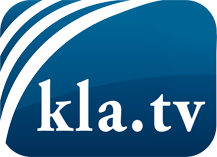 lo que los medios de comunicación no deberían omitir ...poco escuchado – del pueblo para el pueblo ...cada viernes emisiones a las 19:45 horas en www.kla.tv/es¡Vale la pena seguir adelante!Para obtener una suscripción gratuita con noticias mensuales
por correo electrónico, suscríbase a: www.kla.tv/abo-esAviso de seguridad:Lamentablemente, las voces discrepantes siguen siendo censuradas y reprimidas. Mientras no informemos según los intereses e ideologías de la prensa del sistema, debemos esperar siempre que se busquen pretextos para bloquear o perjudicar a Kla.TV.Por lo tanto, ¡conéctese hoy con independencia de Internet!
Haga clic aquí: www.kla.tv/vernetzung&lang=esLicencia:    Licencia Creative Commons con atribución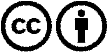 ¡Se desea la distribución y reprocesamiento con atribución! Sin embargo, el material no puede presentarse fuera de contexto.
Con las instituciones financiadas con dinero público está prohibido el uso sin consulta.Las infracciones pueden ser perseguidas.